Муниципальное бюджетное дошкольное образовательное учреждение Ковылкинский детский сад «Колосок»РАССМОТРЕНО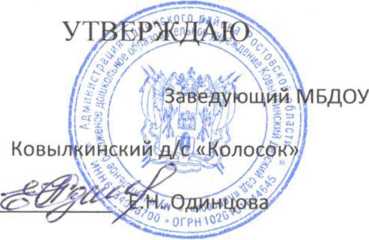 На педагогическом Совете МБДОУ Ковылкинский д/с «Колосок» протокол от 28.08.2019г Рабочая программапо изобразительной деятельности в детском саду (Т. С. Комарова) в рамках реализации программы« От рождения до школы»под ред. Н.Е. Вераксы,Т.С.Комаровой,М.А.Васильевой.(Лепка/Аппликация)Разновозрастная группаДети 5-7 лет                                                                                                             Автор -  составитель:	    	воспитатель:                                                     Волчанская Н.В.                                                                                                  х. Ковылкин2019г          Пояснительная запискаНормативные основания программы:Программа по изобразительной деятельности в детском саду  (далее - Программа) разработана в соответствии  со следующими  нормативно- правовыми документами, регламентирующими деятельность МБДОУ:      1.   Федеральный закон Российской Федерации от 29 декабря 2012 г. N 273-ФЗ "Об образовании в Российской Федерации", 2.  Федеральный государственный образовательный стандарт дошкольного образования" (Приказ Министерства образования и науки РФ от 17 октября 2013 г. № 1155), 3.  Порядок организации и осуществления образовательной деятельности по основным общеобразовательным программам - образовательным программам дошкольного образования (Приказ Министерства образования и науки Российской Федерации от 30 августа 2013 г. № 1014),4.СанПиН 2.4.1.3049-135. Лицензия на правоведения образовательной деятельности 6. Устав МБДОУ 7. Образовательной программы МБДОУ.Направленность: «Художественно-эстетическое»,«Изобразительная деятельность в детском саду (лепка/аппликация)».Цель программы:Формировать у детей устойчивый интерес к изобразительной деятельности. Обогащать сенсорный опыт, включать в процесс ознакомления с предметами движения рук по предмету.Продолжать развивать образное эстетическое восприятие, образные представления, формировать эстетические суждения; учить аргументировано и развернуто оценивать изображения, созданные как самим ребенком, так и его сверстниками, обращая внимание на обязательность доброжелательного и уважительного отношения к работам товарищей.Формировать эстетическое отношение к предметам и явлениям окружающего мира, произведениям искусства, к художественно-творческой деятельности. Воспитывать самостоятельность; учить активно и творчески применять ранее усвоенные способы лепки и аппликации, используя выразительные средства.Развивать аналитические способности, умение сравнивать предметы между собой, выделять особенности каждого предмета; совершенствовать умение изображать предметы, передавая их форму, величину, строение, пропорции, цвет, композицию.Продолжать развивать коллективное творчество. Воспитывать стремление действовать согласованно, договариваться о том, кто какую часть работы будет выполнять, как отдельные изображения будут объединяться в общую картину.Формировать умение замечать недостатки своих работ и исправлять их; вносить дополнения для достижения большей выразительности создаваемого образа.Лепка. Развивать творчество детей; учить свободно использовать для создания образов предметов, объектов природы, сказочных персонажей разнообразные приемы, усвоенные ранее; продолжать учить передавать форму основной части и других частей, их пропорции, позу, характерные особенности изображаемых объектов; обрабатывать поверхность формы движениями пальцев и стекой.Продолжать формировать умение передавать характерные движения человека и животных, создавать выразительные образы (птичка подняла крылышки, приготовилась лететь; козлик скачет, девочка танцует; дети делают гимнастику — коллективная композиция).Учить детей создавать скульптурные группы из двух-трех фигур, развивать чувство композиции, умение передавать пропорции предметов, их соотношение по величине, выразительность поз, движений, деталей.Декоративная лепка. Продолжать развивать навыки декоративной лепки; учить использовать разные способы лепки (налип, углубленный рельеф), применять стеку. Учить при лепке из глины расписывать пластину, создавать узор стекой; создавать из глины, разноцветного пластилина предметные и сюжетные, индивидуальные и коллективные композиции.Аппликация. Продолжать учить создавать предметные и сюжетные изображения с натуры и по представлению: развивать чувство композиции (учить красиво располагать фигуры на листе бумаги формата, соответствующего пропорциям изображаемых предметов).Развивать умение составлять узоры и декоративные композиции из геометрических и растительных элементов на листах бумаги разной формы; изображать птиц, животных по замыслу детей и по мотивам народного искусства.Закреплять приемы вырезания симметричных предметов из бумаги, сложенной вдвое; несколько предметов или их частей из бумаги, сложенной гармошкой.При создании образов поощрять применение разных приемов вырезания, обрывания бумаги, наклеивания изображений (намазывая их клеем полностью или частично, создавая иллюзию передачи объема); учить мозаичному способу изображения с предварительным легким обозначением карандашом формы частей и деталей картинки. Продолжать развивать чувство цвета, колорита, композиции. Поощрять проявления творчества.Художественный труд: работа с бумагой и картоном. Закреплять умение складывать бумагу прямоугольной, квадратной, круглой формы в разных направлениях (пилотка); использовать разную по фактуре бумагу, делать разметку с помощью шаблона; создавать игрушки-забавы (мишкафизкультурник, клюющий петушок и др.).Формировать умение создавать предметы из полосок цветной бумаги (коврик, дорожка, закладка), подбирать цвета и их оттенки при изготовлении игрушек, сувениров, деталей костюмов и украшений к праздникам. Формировать умение использовать образец. Совершенствовать умение детей создавать объемные игрушки в технике оригами.Художественный труд: работа с тканью. Формировать умение вдевать нитку в иголку, завязывать узелок; пришивать пуговицу, вешалку; шить простейшие изделия (мешочек для семян, фартучек для кукол, игольница) швом «вперед иголку». Закреплять умение делать аппликацию, используя кусочки ткани разнообразной фактуры (шелк для бабочки, байка для зайчика и т. д.), наносить контур с помощью мелка и вырезать в соответствии с задуманным сюжетом.Художественный труд: работа с природным материалом. Закреплять умение создавать фигуры людей, животных, птиц из желудей, шишек, косточек, травы, веток, корней и других материалов, передавать выразительность образа, создавать общие композиции («Лесная поляна», «Сказочные герои»). Развивать фантазию, воображение. Закреплять умение детей аккуратно и экономно использовать материалы.Принципы формирования изобразительной деятельности(лепка/аппликация).•	соответствие принципу развивающего образования, целью которого является развитие ребенка;•	сочетание принципов научной обоснованности и практической применимости;•	соответствие критериям полноты, необходимости и достаточности;•	обеспечение единства воспитательных, развивающих и обучающих целей и задач процесса образования детей дошкольного возраста;•	построение образовательного процесса на адекватных возрасту формах работы с детьми; •	решение программных образовательных задач в совместной деятельности взрослого и детей и самостоятельной деятельности детей не только в рамках непосредственно образовательной деятельности, но и при проведении режимных моментов в соответствии со спецификой дошкольного образования.•	учет принципа интеграции образовательных областей в соответствии с возрастными возможностями и особенностями воспитанников, спецификой и возможностями образовательных областей•	соответствие комплексно-тематическому принципу построения образовательного процесса.Формы организации образовательной области «Художественно-эстетическое развитие»Изобразительная деятельность в детском саду (лепка/аппликация)	Основная форма работы - обучение детей на занятиях;	Фронтальная (групповая) форма;	По подгруппам;	Игровая форма;	Индивидуально – творческая деятельность;	Игры – головоломки;	Развивающие игры;	Интегрированная форма обучения.Здоровьесберегающие технологии, используемые в программеФизкультурно-оздоровительные технологии;Технологии обеспечения социально-психологического благополучия ребенка;Здоровьесбережения и здоровьеобогащения педагогов дошкольного образования;К ним относятся:Облегченная одежда детей в группе;Организация санитарно-эпидемиологического режима и создание гигиенических условий жизнедеятельности детей на занятиях; Обеспечение психологической безопасности детей во время их пребывания на занятии;Учитываются возрастные и индивидуальные особенности состояния здоровья и развития ребенка;Дыхательная гимнастика;Пальчиковая гимнастика;Гимнастика для глаз;Психогимнастика;Соблюдение мер по предупреждению травматизма;Физминутки.3. Условия реализации:Объём. Данная программа рассчитана 36 часов  (академических) 1  занятия в неделю по 30 минут.Специальным образом, созданная предметно-пространственная среда в группе, организованная в виде разграниченных зон (центров), оснащенная развивающими материалами; организация образовательного процесса предполагает проведение фронтальных занятий 1 раз в неделю по 30 минут;совместную деятельность педагога с детьми;самостоятельную деятельность детей;конструктивное взаимодействие с семьей.В случае форсмажорных обстоятельств (нет электричества, воды, праздничные дни и др.) программа реализуется в совместной деятельности.4.РезультатыЦелевые ориентиры (интегративные качества) освоения программы:В лепке:• Лепят различные предметы, передавая их форму, пропорции, позы и движения; создают сюжетные композиции из двух-трех и более изображений.•  Выполняют декоративные композиции способами налепа и рельефа.• Расписывают вылепленные изделия по мотивам народного искусства.В аппликации:создают изображения различных предметов, используя бумагу разной фактуры и способы вырезания и обрывания.Создают сюжетные и декоративные композиции (индивидуальные и коллективные).Материал: методическая литература, дидактически–наглядный материал, рабочие тетради, интерактивная доска.Содержание программыУчебно-тематическое планирование Методическое обеспечениеЛитература:Пособия для воспитателей.Пособия для детей, рабочие тетради.Электронные ресурсы. Игры, упражнения на дискахМетодические пособия.Т.С.Комарова. Изобразительная деятельность в детском саду.  Подготовительная к школе группа.М.:Мозаика-Синтез, 2015г.«От рождения до школы». Примерная общеобразовательная программа дошкольного образования / Под ред. Н.Е.Вераксы, Т.С.Васильевой. -2е издание исправленное..-М. Мозаика-Синтез, 2014.Наглядно – дидактические пособия.Серия « Искусство – детям»: « Городецкая роспись», «Дымковская игрушка», «Гжель», «Хохломская роспись».ДатаФормы работыОбъём в часахПримечание06.09Тема 2. Т.С. Комарова,  Лепка «Фрукты для игры в магазин», стр. 321 час13.09Тема 8. Т.С. Комарова,  Аппликация «Осенний ковер», стр.371 час20.09Тема 4. Т.С. Комарова,  Лепка «Корзина с грибами», стр.341 час27.09Тема 8. Т.С. Комарова,  Аппликация «Осенний ковер», стр.371 час04.10Тема 14. Т.С. Комарова,  Лепка «Девочка играет в мяч», стр.36-371 час11.10Тема 13. Т.С. Комарова, Аппликация «Ваза с фруктами, ветками и цветами» (декоративная композиция), стр. 41-421 час18.10Тема 16. Т.С. Комарова, Лепка «Петушок с семьей», стр. 441 час25.10Тема 13. Т.С. Комарова, Аппликация «Ваза с фруктами, ветками и цветами» (декоративная композиция), стр. 41-421 час01.11Тема 25. Т.С. Комарова,  Лепка «Ребенок с котенком (с другим животным)», стр.52-531 час08.11Тема 22. Т.С. Комарова,  Аппликация «Праздничный хоровод», стр.491 час15.11Тема 28. Т.С. Комарова, Лепка по замыслу,  стр. 54-551 час22.11Тема 23. Т.С. Комарова, Аппликация «Рыбки в аквариуме», стр.49-501 час29.11Тема 31. Т.С. Комарова, Лепка «Птица», стр. 581 час06.12Тема 36. Т.С. Комарова, Аппликация «Вырежи и наклей любимую игрушку» , стр. 62-631 час13.12Тема 34. Т.С. Комарова, Лепка «Девочка и мальчик пляшут», стр. 611 час20.12Тема 39. Т.С. Комарова, Аппликация  на тему сказки «Царевна-лягушка», стр. 651 час27.12Тема 38. Т.С. Комарова, Лепка «Дед Мороз», стр. 64-651 час10.01Тема 50. Т.С. Комарова, Аппликация  по замыслу, стр. 711 час17.01Тема 43. Т.С. Комарова, Коллективная лепка «Звери в зоопарке», стр. 671 час24.01Тема 51. Т.С. Комарова, Аппликация  «Корабли на рейде», стр. 721 час31.01Тема 45. Т.С. Комарова,  Лепка «Лыжник»,  стр. 681 час07.02Тема 57. Т.С. Комарова, Аппликация  по замыслу, стр. 771 час14.02Тема 48. Т.С. Комарова, Лепка «Как мы играем зимой», стр. 70-711 час21.02Тема 70. Т.С. Комарова, Аппликация «Новые дома на нашей улице», стр. 85-861 час28.02Тема 62. Т.С. Комарова, Аппликация «Поздравительная открытка для мамы», стр. 801 час07.03Тема 53. Т.С. Комарова, Лепка «Петух» («Индюк»), стр. 73-741 час14.03Тема 54. Т.С. Комарова,  Лепка «Пограничник с собакой», стр. 74-751 час21.03Тема 76. Т.С. Комарова, Аппликация  по замыслу, стр. 891 час28.03Тема 60. Т.С. Комарова,  Лепка «Конек-Горбунок»,  стр.791 час04.04Тема 75. Т.С. Комарова, Аппликация «Полет на луну», стр. 88-891 час11.04Тема 64. Т.С. Комарова,  Лепка сценки из сказки «По щучьему велению»,  стр.811 час18.04Тема 72. Т.С. Комарова, Аппликация «Радужный хоровод», стр. 86-871 час25.04Тема 66. Т.С. Комарова,  Лепка  «Встреча Ивана-царевича с лягушкой»,  стр.831 час16.05Тема 86. Т.С. Комарова, Аппликация с натуры «Цветы в вазе», стр. 96-971 час23.05Тема 69. Т.С. Комарова,  Лепка  «Декоративная пластина»,  стр.851 час30.05Тема 89. Т.С. Комарова, Аппликация  «Белка под елью», стр. 981 час36